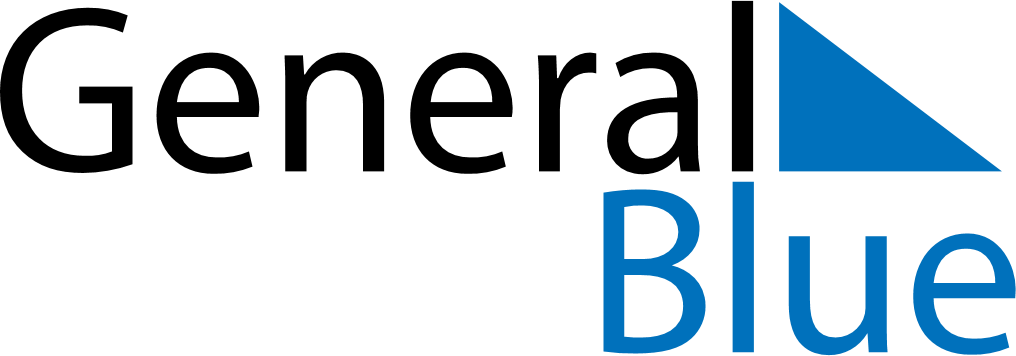 May 2018May 2018May 2018May 2018May 2018May 2018BeninBeninBeninBeninBeninBeninSundayMondayTuesdayWednesdayThursdayFridaySaturday12345Labour Day6789101112Ascension Day1314151617181920212223242526PentecostWhit Monday2728293031NOTES